1. Identification1. Identification1. Identification1. Identification1. Identification1. Identification1. Identification1. IdentificationProduct Name:Thermotec 15Thermotec 15Thermotec 15Thermotec 15Thermotec 15Thermotec 15Thermotec 15Application:Heat Transfer FluidHeat Transfer FluidHeat Transfer FluidHeat Transfer FluidHeat Transfer FluidHeat Transfer FluidHeat Transfer FluidAppearance:Colourless, Transparent, Oily LiquidColourless, Transparent, Oily LiquidColourless, Transparent, Oily LiquidColourless, Transparent, Oily LiquidColourless, Transparent, Oily LiquidColourless, Transparent, Oily LiquidColourless, Transparent, Oily Liquid2. Composition2. Composition2. Composition2. Composition2. Composition2. Composition2. Composition2. CompositionGeneral:White Mineral Oil (Petroleum)White Mineral Oil (Petroleum)White Mineral Oil (Petroleum)White Mineral Oil (Petroleum)White Mineral Oil (Petroleum)White Mineral Oil (Petroleum)White Mineral Oil (Petroleum)Hazardous Ingredients:White Mineral Oil (Petroleum) 100%CAS No. 8042-47-5REACH 01-2119487078-27-0013The mixture does not contain Substances of Very High Concern (SVHC)White Mineral Oil (Petroleum) 100%CAS No. 8042-47-5REACH 01-2119487078-27-0013The mixture does not contain Substances of Very High Concern (SVHC)White Mineral Oil (Petroleum) 100%CAS No. 8042-47-5REACH 01-2119487078-27-0013The mixture does not contain Substances of Very High Concern (SVHC)White Mineral Oil (Petroleum) 100%CAS No. 8042-47-5REACH 01-2119487078-27-0013The mixture does not contain Substances of Very High Concern (SVHC)White Mineral Oil (Petroleum) 100%CAS No. 8042-47-5REACH 01-2119487078-27-0013The mixture does not contain Substances of Very High Concern (SVHC)White Mineral Oil (Petroleum) 100%CAS No. 8042-47-5REACH 01-2119487078-27-0013The mixture does not contain Substances of Very High Concern (SVHC)White Mineral Oil (Petroleum) 100%CAS No. 8042-47-5REACH 01-2119487078-27-0013The mixture does not contain Substances of Very High Concern (SVHC)3. Hazard Identification3. Hazard Identification3. Hazard Identification3. Hazard Identification3. Hazard Identification3. Hazard Identification3. Hazard Identification3. Hazard IdentificationH304 - May be fatal if swallowed and enters airways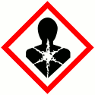 H304 - May be fatal if swallowed and enters airwaysH304 - May be fatal if swallowed and enters airwaysH304 - May be fatal if swallowed and enters airwaysH304 - May be fatal if swallowed and enters airwaysH304 - May be fatal if swallowed and enters airwaysH304 - May be fatal if swallowed and enters airwaysH304 - May be fatal if swallowed and enters airways4. First Aid Measures4. First Aid Measures4. First Aid Measures4. First Aid Measures4. First Aid Measures4. First Aid Measures4. First Aid Measures4. First Aid MeasuresEyes:If this product comes in contact with eyes: Wash out immediately with water, If irritation continues, seek medical attention.If this product comes in contact with eyes: Wash out immediately with water, If irritation continues, seek medical attention.If this product comes in contact with eyes: Wash out immediately with water, If irritation continues, seek medical attention.If this product comes in contact with eyes: Wash out immediately with water, If irritation continues, seek medical attention.If this product comes in contact with eyes: Wash out immediately with water, If irritation continues, seek medical attention.If this product comes in contact with eyes: Wash out immediately with water, If irritation continues, seek medical attention.If this product comes in contact with eyes: Wash out immediately with water, If irritation continues, seek medical attention.Skin:If skin or hair contact occurs: Flush skin and hair with running water (and soap if available). Seek medical attention in event of irritation.If skin or hair contact occurs: Flush skin and hair with running water (and soap if available). Seek medical attention in event of irritation.If skin or hair contact occurs: Flush skin and hair with running water (and soap if available). Seek medical attention in event of irritation.If skin or hair contact occurs: Flush skin and hair with running water (and soap if available). Seek medical attention in event of irritation.If skin or hair contact occurs: Flush skin and hair with running water (and soap if available). Seek medical attention in event of irritation.If skin or hair contact occurs: Flush skin and hair with running water (and soap if available). Seek medical attention in event of irritation.If skin or hair contact occurs: Flush skin and hair with running water (and soap if available). Seek medical attention in event of irritation.Ingestion:Immediately give a glass of water. First aid is not generally required. If in doubt, consult a doctor.Immediately give a glass of water. First aid is not generally required. If in doubt, consult a doctor.Immediately give a glass of water. First aid is not generally required. If in doubt, consult a doctor.Immediately give a glass of water. First aid is not generally required. If in doubt, consult a doctor.Immediately give a glass of water. First aid is not generally required. If in doubt, consult a doctor.Immediately give a glass of water. First aid is not generally required. If in doubt, consult a doctor.Immediately give a glass of water. First aid is not generally required. If in doubt, consult a doctor.Inhalation:If fumes, aerosols or combustion products are inhaled remove from contaminated area. Other measures are usually unnecessary.If fumes, aerosols or combustion products are inhaled remove from contaminated area. Other measures are usually unnecessary.If fumes, aerosols or combustion products are inhaled remove from contaminated area. Other measures are usually unnecessary.If fumes, aerosols or combustion products are inhaled remove from contaminated area. Other measures are usually unnecessary.If fumes, aerosols or combustion products are inhaled remove from contaminated area. Other measures are usually unnecessary.If fumes, aerosols or combustion products are inhaled remove from contaminated area. Other measures are usually unnecessary.If fumes, aerosols or combustion products are inhaled remove from contaminated area. Other measures are usually unnecessary.5. Fire Fighting Measures5. Fire Fighting Measures5. Fire Fighting Measures5. Fire Fighting Measures5. Fire Fighting Measures5. Fire Fighting Measures5. Fire Fighting Measures5. Fire Fighting MeasuresExtinguisher Media:Extinguisher Media:Extinguisher Media:Extinguisher Media:Foam, Dry chemical powder, Carbon dioxide, Water spray or fog (Not water Jet) - Large fires only.Foam, Dry chemical powder, Carbon dioxide, Water spray or fog (Not water Jet) - Large fires only.Foam, Dry chemical powder, Carbon dioxide, Water spray or fog (Not water Jet) - Large fires only.Foam, Dry chemical powder, Carbon dioxide, Water spray or fog (Not water Jet) - Large fires only.Product of Combustion:Product of Combustion:Product of Combustion:Product of Combustion:No Information AvailableNo Information AvailableNo Information AvailableNo Information AvailableProtective Equipment:Protective Equipment:Protective Equipment:Protective Equipment:Alert Fire Brigade and tell them location and nature of hazard. Wear full body protective clothing with breathing apparatus.Alert Fire Brigade and tell them location and nature of hazard. Wear full body protective clothing with breathing apparatus.Alert Fire Brigade and tell them location and nature of hazard. Wear full body protective clothing with breathing apparatus.Alert Fire Brigade and tell them location and nature of hazard. Wear full body protective clothing with breathing apparatus.6 Accidental Release Measures6 Accidental Release Measures6 Accidental Release Measures6 Accidental Release Measures6 Accidental Release Measures6 Accidental Release Measures6 Accidental Release Measures6 Accidental Release MeasuresRemove all ignition sources.Clean up all spills immediately.Avoid breathing vapours and contact with skin and eyes.Control personal contact with the substance, by using protective equipment.Contain and absorb spill with sand, earth, inert material or vermiculite.Wipe up.Place in a suitable, labelled container for waste disposal.Remove all ignition sources.Clean up all spills immediately.Avoid breathing vapours and contact with skin and eyes.Control personal contact with the substance, by using protective equipment.Contain and absorb spill with sand, earth, inert material or vermiculite.Wipe up.Place in a suitable, labelled container for waste disposal.Remove all ignition sources.Clean up all spills immediately.Avoid breathing vapours and contact with skin and eyes.Control personal contact with the substance, by using protective equipment.Contain and absorb spill with sand, earth, inert material or vermiculite.Wipe up.Place in a suitable, labelled container for waste disposal.Remove all ignition sources.Clean up all spills immediately.Avoid breathing vapours and contact with skin and eyes.Control personal contact with the substance, by using protective equipment.Contain and absorb spill with sand, earth, inert material or vermiculite.Wipe up.Place in a suitable, labelled container for waste disposal.Remove all ignition sources.Clean up all spills immediately.Avoid breathing vapours and contact with skin and eyes.Control personal contact with the substance, by using protective equipment.Contain and absorb spill with sand, earth, inert material or vermiculite.Wipe up.Place in a suitable, labelled container for waste disposal.Remove all ignition sources.Clean up all spills immediately.Avoid breathing vapours and contact with skin and eyes.Control personal contact with the substance, by using protective equipment.Contain and absorb spill with sand, earth, inert material or vermiculite.Wipe up.Place in a suitable, labelled container for waste disposal.Remove all ignition sources.Clean up all spills immediately.Avoid breathing vapours and contact with skin and eyes.Control personal contact with the substance, by using protective equipment.Contain and absorb spill with sand, earth, inert material or vermiculite.Wipe up.Place in a suitable, labelled container for waste disposal.Remove all ignition sources.Clean up all spills immediately.Avoid breathing vapours and contact with skin and eyes.Control personal contact with the substance, by using protective equipment.Contain and absorb spill with sand, earth, inert material or vermiculite.Wipe up.Place in a suitable, labelled container for waste disposal.7. Storage & Handling7. Storage & Handling7. Storage & Handling7. Storage & Handling7. Storage & Handling7. Storage & Handling7. Storage & Handling7. Storage & HandlingHandling Precautions:Handling Precautions:Handling Precautions:Handling Precautions:Handling Precautions:Avoid all personal contact, including inhalation.Do not handle at temperatures in excess of 60 degrees CWear protective clothing when risk of exposure occurs.Use in a well-ventilated area.Prevent concentration in hollows and sumps.DO NOT enter confined spaces until atmosphere has been checked.Avoid smoking, naked lights or ignition sources.Avoid contact with incompatible materials.DO NOT eat, drink or smoke.Keep containers securely sealed when not in use.Avoid physical damage to containers.Always wash hands with soap and water after handling.Work clothes should be laundered separately.Use good occupational work practice.Observe manufacturer's storage and handling recommendations contained within this MSDS.Atmosphere should be regularly checked against established exposure standards to ensure safe working conditions.Avoid all personal contact, including inhalation.Do not handle at temperatures in excess of 60 degrees CWear protective clothing when risk of exposure occurs.Use in a well-ventilated area.Prevent concentration in hollows and sumps.DO NOT enter confined spaces until atmosphere has been checked.Avoid smoking, naked lights or ignition sources.Avoid contact with incompatible materials.DO NOT eat, drink or smoke.Keep containers securely sealed when not in use.Avoid physical damage to containers.Always wash hands with soap and water after handling.Work clothes should be laundered separately.Use good occupational work practice.Observe manufacturer's storage and handling recommendations contained within this MSDS.Atmosphere should be regularly checked against established exposure standards to ensure safe working conditions.Avoid all personal contact, including inhalation.Do not handle at temperatures in excess of 60 degrees CWear protective clothing when risk of exposure occurs.Use in a well-ventilated area.Prevent concentration in hollows and sumps.DO NOT enter confined spaces until atmosphere has been checked.Avoid smoking, naked lights or ignition sources.Avoid contact with incompatible materials.DO NOT eat, drink or smoke.Keep containers securely sealed when not in use.Avoid physical damage to containers.Always wash hands with soap and water after handling.Work clothes should be laundered separately.Use good occupational work practice.Observe manufacturer's storage and handling recommendations contained within this MSDS.Atmosphere should be regularly checked against established exposure standards to ensure safe working conditions.Storage Conditions:Storage Conditions:Storage Conditions:Storage Conditions:Storage Conditions:Keep away from leaks, sparks and flamesCheck all containers are clearly labelled and free from leaks.Avoid reaction with oxidising agentsDo not store at temperatures in excess of 25 degrees CKeep away from leaks, sparks and flamesCheck all containers are clearly labelled and free from leaks.Avoid reaction with oxidising agentsDo not store at temperatures in excess of 25 degrees CKeep away from leaks, sparks and flamesCheck all containers are clearly labelled and free from leaks.Avoid reaction with oxidising agentsDo not store at temperatures in excess of 25 degrees C8. Exposure Controls / Personal Protection Measures8. Exposure Controls / Personal Protection Measures8. Exposure Controls / Personal Protection Measures8. Exposure Controls / Personal Protection Measures8. Exposure Controls / Personal Protection Measures8. Exposure Controls / Personal Protection Measures8. Exposure Controls / Personal Protection Measures8. Exposure Controls / Personal Protection MeasuresExposure Limits:Exposure Limits:Exposure Limits:Exposure Limits:Exposure Limits:Oil Mist 5mg / m3 (TWA) Oil Mist 5mg / m3 (TWA) Oil Mist 5mg / m3 (TWA) Personal Protection:Personal Protection:Personal Protection:Personal Protection:Personal Protection:Engineering ControlsNo data availableRespiratory ProtectionShould an oil mist be created and it not be possible to keep concentrations below the stated exposure limits then the following would be appropriate. Type A-P Filter of sufficient capacity. (AS/NZS 1716 & 1715, EN 143:2000 & 149:2001, ANSI Z88 or national equivalent)Skin ProtectionWear overalls and apply barrier cream prior to handling product.Eye ProtectionWear Safety Glasses with side shields.Engineering ControlsNo data availableRespiratory ProtectionShould an oil mist be created and it not be possible to keep concentrations below the stated exposure limits then the following would be appropriate. Type A-P Filter of sufficient capacity. (AS/NZS 1716 & 1715, EN 143:2000 & 149:2001, ANSI Z88 or national equivalent)Skin ProtectionWear overalls and apply barrier cream prior to handling product.Eye ProtectionWear Safety Glasses with side shields.Engineering ControlsNo data availableRespiratory ProtectionShould an oil mist be created and it not be possible to keep concentrations below the stated exposure limits then the following would be appropriate. Type A-P Filter of sufficient capacity. (AS/NZS 1716 & 1715, EN 143:2000 & 149:2001, ANSI Z88 or national equivalent)Skin ProtectionWear overalls and apply barrier cream prior to handling product.Eye ProtectionWear Safety Glasses with side shields.9. Physical & Chemical Properties9. Physical & Chemical Properties9. Physical & Chemical Properties9. Physical & Chemical Properties9. Physical & Chemical Properties9. Physical & Chemical Properties9. Physical & Chemical Properties9. Physical & Chemical PropertiesAppearance:Appearance:Appearance:Appearance:Appearance:Appearance:Colourless, transparent, oily liquidColourless, transparent, oily liquidOdour:Odour:Odour:Odour:Odour:Odour:NoneNoneFlash Point (PMCC):Flash Point (PMCC):Flash Point (PMCC):Flash Point (PMCC):Flash Point (PMCC):Flash Point (PMCC):>112 °C>112 °CBoiling Point:	Boiling Point:	Boiling Point:	Boiling Point:	Boiling Point:	Boiling Point:	Not ApplicableNot ApplicableFreezing point:Freezing point:Freezing point:Freezing point:Freezing point:Freezing point:Not ApplicableNot ApplicableSolubility in Water:Solubility in Water:Solubility in Water:Solubility in Water:Solubility in Water:Solubility in Water:ImmiscibleImmisciblepH:	pH:	pH:	pH:	pH:	pH:	Not AvailableNot AvailableVolatility:Volatility:Volatility:Volatility:Volatility:Volatility:Not ApplicableNot Applicable10. Stability & Reactivity10. Stability & Reactivity10. Stability & Reactivity10. Stability & Reactivity10. Stability & Reactivity10. Stability & Reactivity10. Stability & Reactivity10. Stability & ReactivityStability:Stability:Product is considered stable and hazardous polymerisation will not occur.Product is considered stable and hazardous polymerisation will not occur.Product is considered stable and hazardous polymerisation will not occur.Product is considered stable and hazardous polymerisation will not occur.Product is considered stable and hazardous polymerisation will not occur.Product is considered stable and hazardous polymerisation will not occur.Incompatibility:Incompatibility:Avoid reaction with oxidising agentsAvoid reaction with oxidising agentsAvoid reaction with oxidising agentsAvoid reaction with oxidising agentsAvoid reaction with oxidising agentsAvoid reaction with oxidising agentsDecomposition:Decomposition:No data availableNo data availableNo data availableNo data availableNo data availableNo data available11.Toxicological Information11.Toxicological Information11.Toxicological Information11.Toxicological Information11.Toxicological Information11.Toxicological Information11.Toxicological Information11.Toxicological InformationIngestion:Ingestion:Ingestion:The material has not been classified by EC Directives or other classification systems as “harmful by ingestion”The material has not been classified by EC Directives or other classification systems as “harmful by ingestion”The material has not been classified by EC Directives or other classification systems as “harmful by ingestion”The material has not been classified by EC Directives or other classification systems as “harmful by ingestion”The material has not been classified by EC Directives or other classification systems as “harmful by ingestion”Eyes:Eyes:Eyes:Although the liquid is not thought to be an irritant (as classified by EC Directives), direct contact with the eye may produce transient discomfort characterised by tearing or conjunctival redness (as with windburn).Although the liquid is not thought to be an irritant (as classified by EC Directives), direct contact with the eye may produce transient discomfort characterised by tearing or conjunctival redness (as with windburn).Although the liquid is not thought to be an irritant (as classified by EC Directives), direct contact with the eye may produce transient discomfort characterised by tearing or conjunctival redness (as with windburn).Although the liquid is not thought to be an irritant (as classified by EC Directives), direct contact with the eye may produce transient discomfort characterised by tearing or conjunctival redness (as with windburn).Although the liquid is not thought to be an irritant (as classified by EC Directives), direct contact with the eye may produce transient discomfort characterised by tearing or conjunctival redness (as with windburn).Skin:Skin:Skin:No data availableNo data availableNo data availableNo data availableNo data availableInhalation:Inhalation:Inhalation:The material is not thought to produce adverse health effects or irritation of the respiratory tract (as classified by EC Directives using animal models). Nevertheless, good hygiene practice requires that exposure be kept to a minimum and that suitable control measures be used in an occupational setting. Inhalation of oil droplets or aerosols may cause discomfort and may produce chemical inflammation of the lungs.The material is not thought to produce adverse health effects or irritation of the respiratory tract (as classified by EC Directives using animal models). Nevertheless, good hygiene practice requires that exposure be kept to a minimum and that suitable control measures be used in an occupational setting. Inhalation of oil droplets or aerosols may cause discomfort and may produce chemical inflammation of the lungs.The material is not thought to produce adverse health effects or irritation of the respiratory tract (as classified by EC Directives using animal models). Nevertheless, good hygiene practice requires that exposure be kept to a minimum and that suitable control measures be used in an occupational setting. Inhalation of oil droplets or aerosols may cause discomfort and may produce chemical inflammation of the lungs.The material is not thought to produce adverse health effects or irritation of the respiratory tract (as classified by EC Directives using animal models). Nevertheless, good hygiene practice requires that exposure be kept to a minimum and that suitable control measures be used in an occupational setting. Inhalation of oil droplets or aerosols may cause discomfort and may produce chemical inflammation of the lungs.The material is not thought to produce adverse health effects or irritation of the respiratory tract (as classified by EC Directives using animal models). Nevertheless, good hygiene practice requires that exposure be kept to a minimum and that suitable control measures be used in an occupational setting. Inhalation of oil droplets or aerosols may cause discomfort and may produce chemical inflammation of the lungs.12. Ecological Information12. Ecological Information12. Ecological Information12. Ecological Information12. Ecological Information12. Ecological Information12. Ecological Information12. Ecological InformationBio accumulative potentialBio accumulative potentialNo data availableNo data availableNo data availableNo data availableNo data availableNo data availablePersistence and degradabilityPersistence and degradabilityNo data availableNo data availableNo data availableNo data availableNo data availableNo data availableResults of PBT and vPvB assessmentResults of PBT and vPvB assessmentNo data availableNo data availableNo data availableNo data availableNo data availableNo data available13. Disposal Considerations13. Disposal Considerations13. Disposal Considerations13. Disposal Considerations13. Disposal Considerations13. Disposal Considerations13. Disposal Considerations13. Disposal ConsiderationsLegislation addressing waste disposal requirements may differ by country, state and/ or territory. Each user must refer to laws operating in their area. In some areas, certain wastes must be tracked.A Hierarchy of Controls seems to be common - the user should investigate:ReductionReuseRecyclingDisposal (if all else fails)This material may be recycled if unused, or if it has not been contaminated so as to make it unsuitable for its intended use. If it has been contaminated, it may be possible to reclaim the product by filtration, distillation or some other means. Shelf life considerations should also be applied in making decisions of this type. Note that properties of a material may change in use, and recycling or reuse may not always be appropriate.Legislation addressing waste disposal requirements may differ by country, state and/ or territory. Each user must refer to laws operating in their area. In some areas, certain wastes must be tracked.A Hierarchy of Controls seems to be common - the user should investigate:ReductionReuseRecyclingDisposal (if all else fails)This material may be recycled if unused, or if it has not been contaminated so as to make it unsuitable for its intended use. If it has been contaminated, it may be possible to reclaim the product by filtration, distillation or some other means. Shelf life considerations should also be applied in making decisions of this type. Note that properties of a material may change in use, and recycling or reuse may not always be appropriate.Legislation addressing waste disposal requirements may differ by country, state and/ or territory. Each user must refer to laws operating in their area. In some areas, certain wastes must be tracked.A Hierarchy of Controls seems to be common - the user should investigate:ReductionReuseRecyclingDisposal (if all else fails)This material may be recycled if unused, or if it has not been contaminated so as to make it unsuitable for its intended use. If it has been contaminated, it may be possible to reclaim the product by filtration, distillation or some other means. Shelf life considerations should also be applied in making decisions of this type. Note that properties of a material may change in use, and recycling or reuse may not always be appropriate.Legislation addressing waste disposal requirements may differ by country, state and/ or territory. Each user must refer to laws operating in their area. In some areas, certain wastes must be tracked.A Hierarchy of Controls seems to be common - the user should investigate:ReductionReuseRecyclingDisposal (if all else fails)This material may be recycled if unused, or if it has not been contaminated so as to make it unsuitable for its intended use. If it has been contaminated, it may be possible to reclaim the product by filtration, distillation or some other means. Shelf life considerations should also be applied in making decisions of this type. Note that properties of a material may change in use, and recycling or reuse may not always be appropriate.Legislation addressing waste disposal requirements may differ by country, state and/ or territory. Each user must refer to laws operating in their area. In some areas, certain wastes must be tracked.A Hierarchy of Controls seems to be common - the user should investigate:ReductionReuseRecyclingDisposal (if all else fails)This material may be recycled if unused, or if it has not been contaminated so as to make it unsuitable for its intended use. If it has been contaminated, it may be possible to reclaim the product by filtration, distillation or some other means. Shelf life considerations should also be applied in making decisions of this type. Note that properties of a material may change in use, and recycling or reuse may not always be appropriate.Legislation addressing waste disposal requirements may differ by country, state and/ or territory. Each user must refer to laws operating in their area. In some areas, certain wastes must be tracked.A Hierarchy of Controls seems to be common - the user should investigate:ReductionReuseRecyclingDisposal (if all else fails)This material may be recycled if unused, or if it has not been contaminated so as to make it unsuitable for its intended use. If it has been contaminated, it may be possible to reclaim the product by filtration, distillation or some other means. Shelf life considerations should also be applied in making decisions of this type. Note that properties of a material may change in use, and recycling or reuse may not always be appropriate.Legislation addressing waste disposal requirements may differ by country, state and/ or territory. Each user must refer to laws operating in their area. In some areas, certain wastes must be tracked.A Hierarchy of Controls seems to be common - the user should investigate:ReductionReuseRecyclingDisposal (if all else fails)This material may be recycled if unused, or if it has not been contaminated so as to make it unsuitable for its intended use. If it has been contaminated, it may be possible to reclaim the product by filtration, distillation or some other means. Shelf life considerations should also be applied in making decisions of this type. Note that properties of a material may change in use, and recycling or reuse may not always be appropriate.Legislation addressing waste disposal requirements may differ by country, state and/ or territory. Each user must refer to laws operating in their area. In some areas, certain wastes must be tracked.A Hierarchy of Controls seems to be common - the user should investigate:ReductionReuseRecyclingDisposal (if all else fails)This material may be recycled if unused, or if it has not been contaminated so as to make it unsuitable for its intended use. If it has been contaminated, it may be possible to reclaim the product by filtration, distillation or some other means. Shelf life considerations should also be applied in making decisions of this type. Note that properties of a material may change in use, and recycling or reuse may not always be appropriate.14. Transportation14. Transportation14. Transportation14. Transportation14. Transportation14. Transportation14. Transportation14. TransportationLand transportLand transportLand transportLand transportLand transportLand transportLand transportNot Regulated For Transport Of Dangerous GoodsAir transport (ICAO-IATA / DGR):Air transport (ICAO-IATA / DGR):Air transport (ICAO-IATA / DGR):Air transport (ICAO-IATA / DGR):Air transport (ICAO-IATA / DGR):Air transport (ICAO-IATA / DGR):Air transport (ICAO-IATA / DGR):Not Regulated For Transport Of Dangerous GoodsSea transport (IMDG-Code / GGVSee):Sea transport (IMDG-Code / GGVSee):Sea transport (IMDG-Code / GGVSee):Sea transport (IMDG-Code / GGVSee):Sea transport (IMDG-Code / GGVSee):Sea transport (IMDG-Code / GGVSee):Sea transport (IMDG-Code / GGVSee):Not Regulated For Transport Of Dangerous GoodsInland waterways transport (ADN):Inland waterways transport (ADN):Inland waterways transport (ADN):Inland waterways transport (ADN):Inland waterways transport (ADN):Inland waterways transport (ADN):Inland waterways transport (ADN):Not Regulated For Transport Of Dangerous Goods15. Regulatory Information15. Regulatory Information15. Regulatory Information15. Regulatory Information15. Regulatory Information15. Regulatory Information15. Regulatory Information15. Regulatory InformationThis safety data sheet is in compliance with the following EU legislation and its adaptations - as far as applicable - : 67/548/EEC, 1999/45/EC, 98/24/EC, 92/85/EC, 94/33/EC, 91/689/EEC, 1999/13/EC, Commission Regulation (EU) 2015/830, Regulation (EC) No 1272/2008 and their amendments as well as the following British legislation: - The Control of Substances Hazardous to Health Regulations (COSHH) 2002 - COSHH Essentials - The Management of Health and Safety at Work Regulations 1999This safety data sheet is in compliance with the following EU legislation and its adaptations - as far as applicable - : 67/548/EEC, 1999/45/EC, 98/24/EC, 92/85/EC, 94/33/EC, 91/689/EEC, 1999/13/EC, Commission Regulation (EU) 2015/830, Regulation (EC) No 1272/2008 and their amendments as well as the following British legislation: - The Control of Substances Hazardous to Health Regulations (COSHH) 2002 - COSHH Essentials - The Management of Health and Safety at Work Regulations 1999This safety data sheet is in compliance with the following EU legislation and its adaptations - as far as applicable - : 67/548/EEC, 1999/45/EC, 98/24/EC, 92/85/EC, 94/33/EC, 91/689/EEC, 1999/13/EC, Commission Regulation (EU) 2015/830, Regulation (EC) No 1272/2008 and their amendments as well as the following British legislation: - The Control of Substances Hazardous to Health Regulations (COSHH) 2002 - COSHH Essentials - The Management of Health and Safety at Work Regulations 1999This safety data sheet is in compliance with the following EU legislation and its adaptations - as far as applicable - : 67/548/EEC, 1999/45/EC, 98/24/EC, 92/85/EC, 94/33/EC, 91/689/EEC, 1999/13/EC, Commission Regulation (EU) 2015/830, Regulation (EC) No 1272/2008 and their amendments as well as the following British legislation: - The Control of Substances Hazardous to Health Regulations (COSHH) 2002 - COSHH Essentials - The Management of Health and Safety at Work Regulations 1999This safety data sheet is in compliance with the following EU legislation and its adaptations - as far as applicable - : 67/548/EEC, 1999/45/EC, 98/24/EC, 92/85/EC, 94/33/EC, 91/689/EEC, 1999/13/EC, Commission Regulation (EU) 2015/830, Regulation (EC) No 1272/2008 and their amendments as well as the following British legislation: - The Control of Substances Hazardous to Health Regulations (COSHH) 2002 - COSHH Essentials - The Management of Health and Safety at Work Regulations 1999This safety data sheet is in compliance with the following EU legislation and its adaptations - as far as applicable - : 67/548/EEC, 1999/45/EC, 98/24/EC, 92/85/EC, 94/33/EC, 91/689/EEC, 1999/13/EC, Commission Regulation (EU) 2015/830, Regulation (EC) No 1272/2008 and their amendments as well as the following British legislation: - The Control of Substances Hazardous to Health Regulations (COSHH) 2002 - COSHH Essentials - The Management of Health and Safety at Work Regulations 1999This safety data sheet is in compliance with the following EU legislation and its adaptations - as far as applicable - : 67/548/EEC, 1999/45/EC, 98/24/EC, 92/85/EC, 94/33/EC, 91/689/EEC, 1999/13/EC, Commission Regulation (EU) 2015/830, Regulation (EC) No 1272/2008 and their amendments as well as the following British legislation: - The Control of Substances Hazardous to Health Regulations (COSHH) 2002 - COSHH Essentials - The Management of Health and Safety at Work Regulations 1999This safety data sheet is in compliance with the following EU legislation and its adaptations - as far as applicable - : 67/548/EEC, 1999/45/EC, 98/24/EC, 92/85/EC, 94/33/EC, 91/689/EEC, 1999/13/EC, Commission Regulation (EU) 2015/830, Regulation (EC) No 1272/2008 and their amendments as well as the following British legislation: - The Control of Substances Hazardous to Health Regulations (COSHH) 2002 - COSHH Essentials - The Management of Health and Safety at Work Regulations 199916. Other Information16. Other Information16. Other Information16. Other Information16. Other Information16. Other Information16. Other Information16. Other InformationH304 - May be fatal if swallowed and enters airwaysClassification drawn from EC Directive 67/548/EEC - Annex I ; 3. Classification drawn from EC Directive 1272/2008 - Annex VIH304 - May be fatal if swallowed and enters airwaysClassification drawn from EC Directive 67/548/EEC - Annex I ; 3. Classification drawn from EC Directive 1272/2008 - Annex VIH304 - May be fatal if swallowed and enters airwaysClassification drawn from EC Directive 67/548/EEC - Annex I ; 3. Classification drawn from EC Directive 1272/2008 - Annex VIH304 - May be fatal if swallowed and enters airwaysClassification drawn from EC Directive 67/548/EEC - Annex I ; 3. Classification drawn from EC Directive 1272/2008 - Annex VIH304 - May be fatal if swallowed and enters airwaysClassification drawn from EC Directive 67/548/EEC - Annex I ; 3. Classification drawn from EC Directive 1272/2008 - Annex VIH304 - May be fatal if swallowed and enters airwaysClassification drawn from EC Directive 67/548/EEC - Annex I ; 3. Classification drawn from EC Directive 1272/2008 - Annex VIH304 - May be fatal if swallowed and enters airwaysClassification drawn from EC Directive 67/548/EEC - Annex I ; 3. Classification drawn from EC Directive 1272/2008 - Annex VIH304 - May be fatal if swallowed and enters airwaysClassification drawn from EC Directive 67/548/EEC - Annex I ; 3. Classification drawn from EC Directive 1272/2008 - Annex VI